Váš dopis zn.: 	Ze dne:			Spis. zn.: 	ONM/119/2016/CAJČj.:		ONM/36492/2016Vyřizuje:		Ing. Jitka ČapkováTelefon:  	+420 476 767 715E-mail:		jitka.capkova@mulitvinov.czDatum:		31.10.2016Objednávka č. 05/251/2016 (uvádějte ve faktuře)Objednáváme u Vás:Tato objednávka bude v plném rozsahu uveřejněna dle zákona č. 340/2015 Sb., zákona 
o registru smluv a nabývá účinnosti dnem, kdy město Litvínov uveřejní objednávku v informačním systému registru smluv.…………………………………………..Ing. Petr Řeháček, MBAvedoucí odboru nakládání 
s majetkemV Litvínově dne: 31.10.2016Fakturujte na adresu:   Městský úřad Litvínov		 Zboží dodejte na adresu:                                         se sídlem náměstí Míru 11	                    Městský úřad Litvínov                                        436 01 Litvínov 	se sídlem náměstí Míru 11		odbor nakládání s majetkem	436 01 Litvínov		Rozpočtová skladba:3613 5171 05 00555								Příkazce operace	 	 	 	 	 		Operaci schvaluji:     Ing. Petr Řeháček, MBA        	Dne:   	31.10.2016	Podpis:		Správce rozpočtu 							Operaci schvaluji:      Ing. Zdeňka Burešová           Dne:	31.10.2016	Podpis:		Komerční banka, a. s., číslo účtu 921491/0100IČ: 002 66 027DIČ: CZ00266027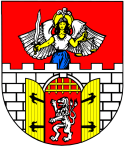 Město Litvínovse sídlem Městský úřad Litvínov, náměstí Míru 11, 436 01 Litvínovodbor nakládání s majetkem*MELTX00IQ41M*MELTX00IQ41MMěsto Litvínov, se sídlem Městský úřad, nám. Míru 11, 436 01 LitvínovMěsto Litvínov, se sídlem Městský úřad, nám. Míru 11, 436 01 LitvínovMěsto Litvínov, se sídlem Městský úřad, nám. Míru 11, 436 01 LitvínovMěsto Litvínov, se sídlem Městský úřad, nám. Míru 11, 436 01 LitvínovPísemný záznam o předběžné řídící kontrole před schválením závazkuRozpočtová skladba: 3613 5171 05 00555 Identifikace připravované operace: 	obj. č. 05/251/2016 oprava a výměna požárních dveříVýše budoucího závazku      65.703,00 Kč (Cena celkem)Příkazce operace schvaluje připravovanou operaciDatum                        Jméno a příjmení                          Podpis příkazce31.10.2016	Ing. Petr Řeháček, MBASprávce rozpočtu schvaluje připravovanou operaciDatum                        Jméno a příjmení                          Podpis příkazce31.10.2016	Ing. Zdeňka BurešováPísemný záznam o předběžné řídící kontrole před schválením závazkuRozpočtová skladba: 3613 5171 05 00555 Identifikace připravované operace: 	obj. č. 05/251/2016 oprava a výměna požárních dveříVýše budoucího závazku      65.703,00 Kč (Cena celkem)Příkazce operace schvaluje připravovanou operaciDatum                        Jméno a příjmení                          Podpis příkazce31.10.2016	Ing. Petr Řeháček, MBASprávce rozpočtu schvaluje připravovanou operaciDatum                        Jméno a příjmení                          Podpis příkazce31.10.2016	Ing. Zdeňka BurešováPísemný záznam o předběžné řídící kontrole před schválením závazkuRozpočtová skladba: 3613 5171 05 00555 Identifikace připravované operace: 	obj. č. 05/251/2016 oprava a výměna požárních dveříVýše budoucího závazku      65.703,00 Kč (Cena celkem)Příkazce operace schvaluje připravovanou operaciDatum                        Jméno a příjmení                          Podpis příkazce31.10.2016	Ing. Petr Řeháček, MBASprávce rozpočtu schvaluje připravovanou operaciDatum                        Jméno a příjmení                          Podpis příkazce31.10.2016	Ing. Zdeňka BurešováPísemný záznam o předběžné řídící kontrole před schválením závazkuRozpočtová skladba: 3613 5171 05 00555 Identifikace připravované operace: 	obj. č. 05/251/2016 oprava a výměna požárních dveříVýše budoucího závazku      65.703,00 Kč (Cena celkem)Příkazce operace schvaluje připravovanou operaciDatum                        Jméno a příjmení                          Podpis příkazce31.10.2016	Ing. Petr Řeháček, MBASprávce rozpočtu schvaluje připravovanou operaciDatum                        Jméno a příjmení                          Podpis příkazce31.10.2016	Ing. Zdeňka Burešová